                                    Председателю профсоюзной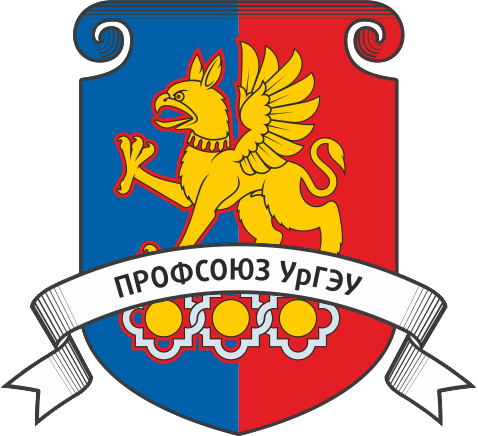                                             организации работников УрГЭУ                  Саранчуку  С.Ю.                                                                       ПРЕДВАРИТЕЛЬНАЯ ЗАЯВКАна отдых в спортивно-оздоровительном лагере «ЭКОНОМИСТ»Заявитель:ФИО полностью___________________________________________________Структурное подразделение_________________________________________Должность________________________________________________________Контактный телефон_______________________________________________Стаж работы в УрГЭУ______________________________________________Стаж в профсоюзной организации____________________________________Дата заезда:________________________, дата отъезда:___________________Номер домика:_____________________________________________________Питание / без питание (нужное подчеркнуть)Количество человек_____________________________________________________________________________________________________________________________________________________________________________________Возраст_____________________________________________________________________________________________________________________________Дополнительные услуги___________________________________________________________________________________________________________________________________________________________________________________________________________________________________________________Дата заполнения					    	Подпись_________________